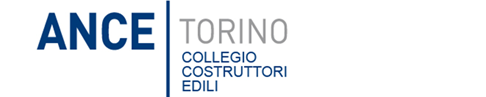 Attuazione del nuovo sistema di verifica della congruità dell’incidenza della manodopera impiegata nella realizzazione dei lavori ediliWebinar con Cassa Edile Torino  7 ottobre 2021 ore 15 MODULO DI ADESIONEDATI DELL’AZIENDADenominazione …….…………………………………………….………………………..Indirizzo	…………………………………………………………..……Telefono  	………………………………………………………………..E-mail 	………………………………………………………………..NOMINATIVI DEI PARTECIPANTI……………………………………………………………...……………………………………………………………………………………...……………………………………………………………………………...…………………………………………………………………………...La partecipazione al Webinar è gratuita.Per motivi organizzativi le imprese interessate sono invitate a confermare la loro partecipazione entro il 5/10/2021 inviando la scheda compilata (e-mail sindacale@cce.to.it )